Hej alla P13-föräldrar!Vid hemmamatcher har laget den fantastiska möjligheten att öka lagkassan genom att vi föräldrar bemannar kiosken. Föräldragruppen kommer att tillhandahålla ett schema som läggs upp på laget.se. Där kommer även en kallelse till den som är kallad till bemanning av kiosken. Denna kallelse ska svaras på. Där kommer vara en basbemanning med 2 föräldrar som bemannar kiosken vid varje hemmamatch. Prata ihop er i god tid innan det är dags för just ert pass. Där kommer vara en ur föräldragruppen som är kontaktperson för varje hemmamatch som finns till hands för extra hjälp eller frågor om det behövs. Vilken det är som kontaktperson ur föräldragruppen står i schemat. !!! Om man har förhinder det datum man fått tilldelat sig är det upp till var och en att själv lösa ”sitt pass” och kommunicera med andra föräldrar om att byta dagar osv. Detta ska göras i god tid! Det är viktigt att ni kommer ihåg att meddela Sarah Österberg eller Isabelle Ingvarsson Palm vid byte av dag så kallelse kan gå ut till rätt person som kommer bemanna istället!!!Varorna till kiosken förvaras och hämtas hemma hos Mia Björk. Stäm av med henne i god tid (senast början av veckan innan match) för att bestämma tid för upphämtning av kiosken. Telefon till Mia: 0709-265365Utöver ”basutbudet” i kiosken, förväntas var föräldragrupp bidra med 3-4 termosar med kaffe, 1 termos med te-vatten, någon form av fika (kakor, bullar, något matigt som frallor eller pizzabullar). Om ni väljer att köpa färdigt eller baka är upp till var och en.  Tänk på att koka kaffe och tevatten hemma då vi inte har det att tillgå. Efter var hemmamatch är det viktigt att stämma av med Mia eller annan i föräldragruppen om vad som behöver fyllas på inför nästkommande matchtillfälle. Detta gäller särskilt om inte ”kiosken” mellanlandar hos Mia (det kan ju vara så att man är på matchen helgen innan det är dags för en själv att hålla i kiosken och då kan kiosken gå direkt från ena gruppen till nästa). Kassan levereras av ledarna, alternativt någon i föräldragruppen vid matchens start och lämnas tillbaka efter varje match. Detta för att allt ska kunna räknas in och växel kan fyllas på. Tillfällen då det är hemmamatch läggs som vanligt upp i kalendern i laget.se. Tänk på att prenumerera på kalendern så ni får den i kalendern på era telefoner!HälsningarFöräldragruppen IFÖ Bromölla IF P13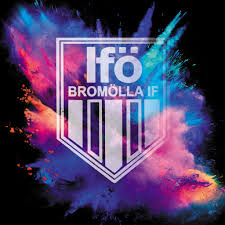 